いつもの教室にプラス15分で仲間づくりと脳トレを！ウォーキングはさまざまな健康づくりの効果が期待できます。習慣化に役立つウォーキングの知識と、ウォーキングカレンダー40週分がついているノートです。ウォーキングを始めたい人、習慣化を目指す人に最適です。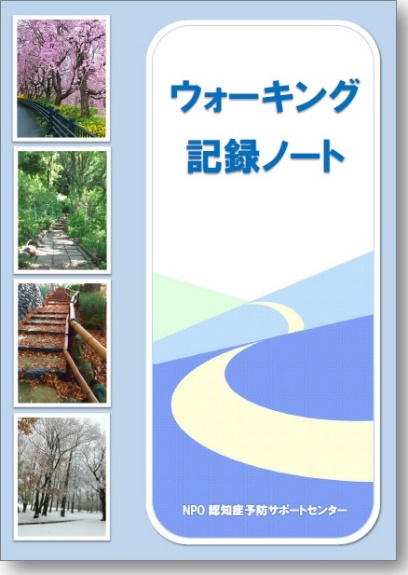 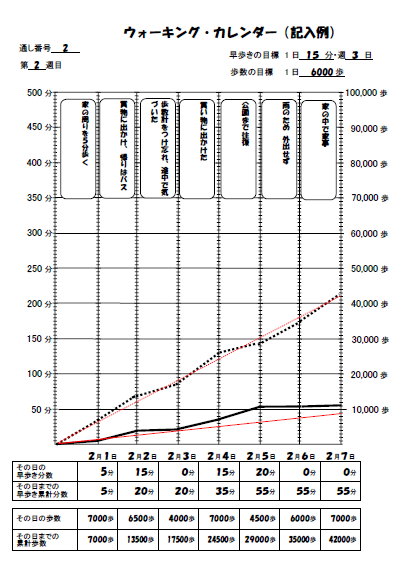 送料は実費をご負担いただきます。詳細についてはお問い合わせください。◆ご注文者様情報　　注）送付の際のあて先になりますので、略さずにお願いします。☆お支払いは銀行振込みにてお願いしております。振込先は請求書発行時にご連絡いたします☆大変恐縮ですが、振込手数料は貴方にてご負担下さい。ＮＰＯ認知症予防サポートセンター〒１５５－００３１　東京都世田谷区北沢３－１８－５ 伊東ビル202TEL：０３－３４６７－０２０５　FAX：０３－６３６８－６９２０　E-mail：iiyobou@amber.plala.or.jp◆注文数   1部　5０0円（消費税・送料別）部　　　　　　　　　　　　　　　　　　　　お名前ご住所〒〒〒お電話番号（　　　　）　　　-　　　　E-Mail　　　　　　　　＠